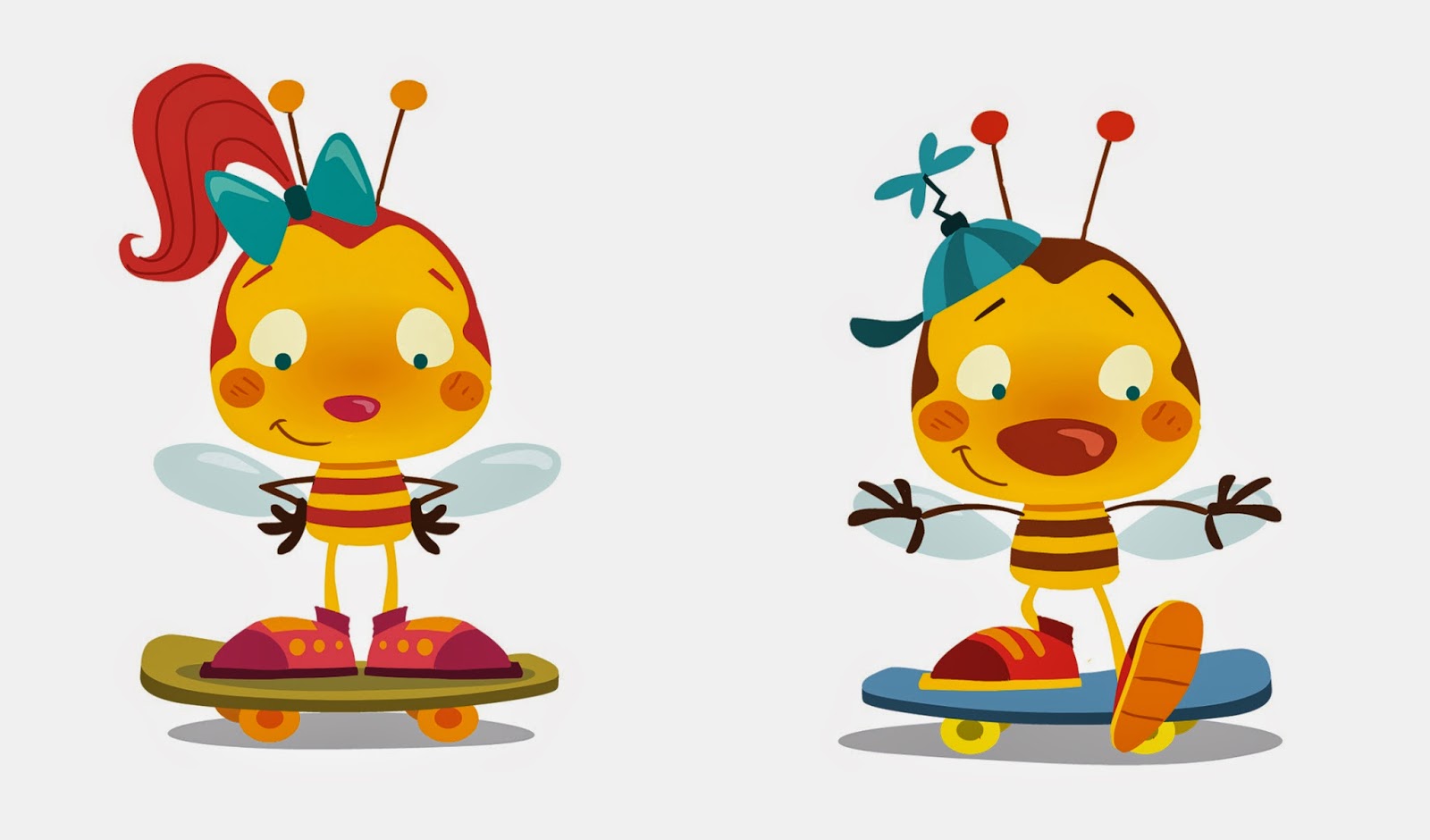 Upam, da si se v vlogi »sam svoj učitelj« dobro počutil/a in da ti je uspelo opraviti vse naloge.Ta šola je res nekaj posebnega, a ne?No, danes je nov dan in pred tabo so nove naloge po torkovem urniku.Veselo na delo!TOREK, 17. 3. 2020SPO: Sadno drevo ( DZ/ 74)Verjetno imaš doma kakšno sadje ( jabolko, hruška…). Razmisli, od kje je prišlo v trgovino. Če misliš, da zraste na drevesu, imaš prav. Zato jih tudi imenujemo sadna drevesa. V DZ / 74 si oglej in preberi kakšno je drevo v različnih letnih časih. Sadno drevo jeseni (ustno)Opiši drevo.Ali na vseh drevesih dozorijo plodovi istočasno?Ali so vsi plodovi na drevesu povsem enaki? V čem se razlikujejo?Kako shranjujemo plodove sadnih dreves?Sadno drevo pozimi (ustno)Opiši drevo.Kaj pomeni, da sadno drevo pozimi počiva?Ali ima drevo liste, cvetove, plodove?Sadno drevo spomladi (ustno)Opiši drevo.Kakšne barve so cvetovi na drevesu? Kako se to drevo imenuje? Kako veš?Sadno drevo poletiOpiši drevo.Iz česa so se razvili sadeži?Kakšne sadeže poznamo?Kaj pomeni, da so sadeži  še nezreli?  Kdo in kako pa skrbi za sadna drevesa? Preberi si malce nižje v DZ.Gotovo te zanima iz česa  vzgojimo sadna drevesa.Vzemi en sadež ( če ga imaš doma) in ga pojej. Oglej si njegovo seme. Posadi ga v zemljo ( lahko tudi h kakšni lončnici, da boš lahko opazoval /a, kaj se bo v naslednjih tednih dogajalo).Če imaš povezavo z Lili in Bine na spletu, pa si oglej in poslušaj še zanimivosti pri modrem čebelčku zgoraj.SLJ: Zanimivosti o živalih ( DZ / 30,31)Spet smo pri živalih, tokrat pa niso ptice, ampak…. Poglej v DZ / 30. Preberi si najprej o rogaču - zanimivo, kajne?Tvoja naloga je sedaj, da poiščeš podatke kot zahteva naloga na drugi strani. Podatek, ki si ga našel/a v besedilu, najprej podčrtaj, nato pa prepiši v ustrezno polje na strani 31. Ti je uspelo? Super.Enako naredi tudi pri ostalih dveh živalih.SLJ: Zanimivosti o živalih (odgovori na vprašanja)Tvoja zadnja naloga pri slovenščini pa je, da si izbereš samo eno žival, prebereš vprašanja še enkrat in tokrat odgovoriš nanje v celih povedih v zvezek za lepopis. Piši z malimi tiskanimi črkami in z nalivnim peresom. Ne pozabi na naslov in pazi na veliko začetnico.MAT: Seštevam do 100 (DE + E = D)       DZ/67S paličicami sestavi število 28. Dodaj 2 palčki. Katero število dobiš?Če je tvoj odgovor 30, si na pravi poti, saj ko sešteješ 8 enic in dodaš še 2 enici, dobiš novo desetico.Pomagaš si lahko tudi s stotičnim kvadratom.Sedaj poskusi rešiti stran 67. Računaj tudi s palčkami. ŠPO: Preskakovanje kolebniceOgrej se s plesom waka waka, ki ga najdeš na tej povezavi: https://www.youtube.com/watch?v=4BGdrCVO4SANato poišči doma kolebnico in vadi preskakovanje. Poskusi narediti vsaj osem zaporednih poskokov. Če je nimaš, pa še kaj zapleši…SREDA, 18. 3. 2020V SREDO SE Z DRUŽINO ODPRAVITE NA ŠPORTNI DAN.  ODIDETE LAHKO  NA SOVIČ, PEČNO REBER (KOČA MLADIKA), PIVKO JAMO, DO RAKITNIKA, V GOZD… POMEMBNO JE, DA SE NE DRUŽITE S PRIJATELJI, ZNANCI ALI DRUGIMI SPREHAJALCI.   POHOD NAJ BO DOLG PRIBLIŽNO  2 URI, LAHKO TUDI VEČ.  ČE V SREDO NIMATE ČASA, SE S STARŠI DOGOVORITE, KDAJ V TEM TEDNU BOSTE TO OPRAVILI. MED SPREHODOM V NARAVO POIŠČITE KAKŠNO CVETLICO ALI ŽIVAL. NATO V ZVEZEK ZA OKOLJE Z RDEČO NAPIŠI NASLOV: ŽIVALI IN RASTLINE SPOMLADI, TER NARIŠI ENO CVETLICO IN ENO ŽIVAL, KI SI JU NA ŠPORTNEM DNEVU OPAZIL/A.  BODI POZOREN/NA KAKŠNO JE STEBLO, KOLIKO LISTOV IMA CVET, KAKŠNE OBLIKE IN BARVE SO LISTI … RIŠI NATANČNO.OSTANI  ZDRAV/A!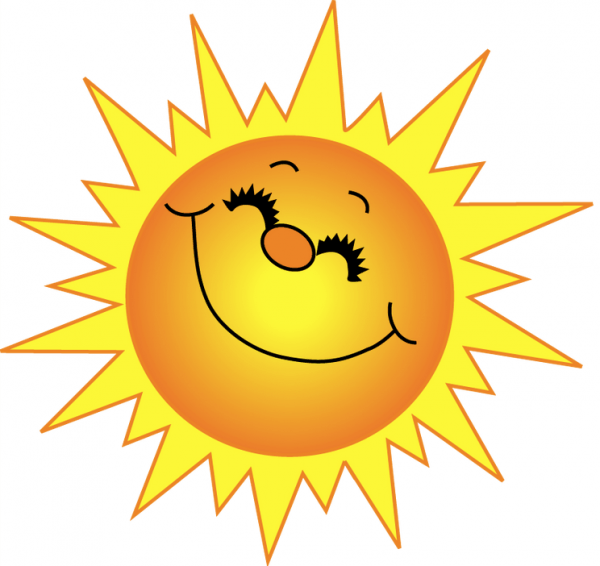 LEPO TE POZDRAVLJAM,				         TVOJA UČITELJICA VILMA